Eksempelukeplan ved Frisk BrisArbeidsrettet rehabilitering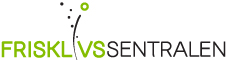 MandagTirsdagOnsdagTorsdagFredagKl.9.45 – 10.45Yoga / Intervall
Kl.10.00 – 12.00 Badminton i Skjærgårdshallen(selvhjelpsgruppe)Kl.09.30 – 11.30Temaforelesningeller:Kl.8.00 – 11.30Individuelle samtalerKl.9.30 – 11.30TemaforelesningKl.7.30 – 9.30PersonalmøteKl.11.00 – 11.30LunsjKl.11.30 – 12.00LunsjKl.11.30 – 12.00LunsjKl.11.30 – 13.30Temaforelesning
Kl.12.00 – 14.00Trening på Nr.1 Fitness 
(spinning og styrke)/Trening på Frisk Bris- kl.12: Kondisjon og styrke- kl.13: Bevegelse og avspenning Kl.12.00 – 14.00Aktiviteter i SkjærgårdshallenKl.16.00 – 17.00IntervallKl.16.00 – 17.00Lekbasert kondisjon- og styrketrening ute